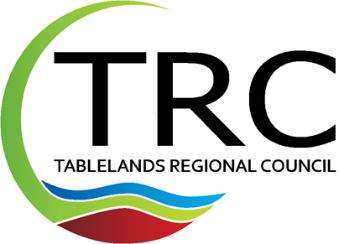 [INSERT CONTRACT NAME]Contract No: [INSERT CONTRACT NUMBER]FORMAL INSTRUMENT OF AGREEMENTPartiesTABLELANDS REGIONAL COUNCIL ABN 77 642 342 175 of 45 Mabel Street, Atherton in the State of Queensland('the Principal')      ACN       of      ,       in the State of      ('the Contractor')Recitals:The Contractor has submitted an offer to carry out and complete the WUC and the Principal has accepted the Contractor's offer.The parties wish to enter into this Contract to record the terms of their agreement. The Parties Agree:THE CONTRACTThe Contract shall comprise the following documents:This formal instrument of agreement;Annexure Part A to AS4906 – 2002 General Conditions of Contract;Annexure Part B to AS4906 - 2002 General Conditions of Contract;AS4906 - 2002 General Conditions of Contract (which form a part of this Contract notwithstanding that a copy is not physically incorporated into this Contract);Annexure Part C – Scope of Works;Annexure Part D – Contract Sum;Annexure Part E – Other documents.The Contract constitutes the entire, final and concluded agreement between the parties. It supersedes all prior representations, agreements, statements and understandings between the Contractor and the Principal (whether oral or in writing).If there is any ambiguity, inconsistency, conflict or discrepancy between any of the documents listed in clause 1.1 of this formal instrument of agreement then the documents will take precedence in the order set out in clause 1.1 of this formal instrument of agreement, with the formal instrument of agreement being the highest in the order.Items or words in Annexure Part A which have been struck through are deleted from Annexure Part A, and Items or words which are underlined have been added to Annexure Part A.CONSIDERATIONIn consideration of:the Principal agreeing to pay the Contractor in accordance with the provisions of the Contract, the Contractor will perform the WUC in accordance with the provisions of the Contract and will otherwise comply with its obligations under the Contract at its expense; the Contractor carrying out the WUC and complying with its obligations under the Contract at its expense, the Principal will pay the Contractor in accordance with the provisions of the Contract and will otherwise comply with its obligations under the Contract.STANDARDS AUSTRALIAThis document contains Standards Australia Ltd copyrighted material that is distributed by SAI Global Ltd on Standards Australia Ltd’s behalf.  It may be reproduced and modified in accordance with the terms of SAI Global Ltd’s Licence 1901-c021 to Tablelands Regional Council (Licensee).  All amended, marked up and licensed copies of this document must be obtained from the Licensee.  Standards Australia Ltd copyright material is not for resale, reproduction or distribution in whole or in part without written permission from SAI Global Ltd: tel +61 2 8206 6355 or copyright@saiglobal.com.A copy of AS4906-2002 General Conditions of Contract and Annexures (as current at the date of acceptance of tender) forms part of this Contract notwithstanding that a copy is not physically included.  A copy of the AS4906-2002 General Conditions of Contract can be obtained from SAI Global by contacting (02) 8206 6355 or copyright@saiglobal.com or by visiting the website www.saiglobal.com.EXECUTED AS AN AGREEMENTEXECUTION BY THE PRINCIPALEXECUTION BY THE CONTRACTOR (WHERE CONTRACTOR IS A CORPORATION)EXECUTION BY CONTRACTOR (WHERE CONTRACTOR IS NOT A CORPORATION)Part BAnnexure to the 
Australian Standard General Conditions of ContractAS4906 - 2002Deletions, amendments and additionsThe following changes have been made to AS4906-2002:1	INTERPRETATION AND CONSTRUCTION OF CONTRACTInsert a new definition of 'building contract':'building contract has the same meaning as given to that term in section 67AAA of the Queensland Building and Construction Commission Act 1991 (Qld);’Insert a new definition of 'business day':'business day means:when used in paragraph (b) of the definition of payment period and paragraphs (a) and (b)(ii) of the definition of response period, has the same meaning as in the security of payments legislation;otherwise, means a day that is not:a Saturday or Sunday; or a public holiday, special holiday or bank holiday at the site.'Delete paragraph (a) of the definition of 'date of practical completion' and replace with:'(a)	the date stated in a certificate of practical completion as the date on which practical completion was reached (which may be a date earlier than the date on which the certificate of practical completion is issued); orDelete paragraph (b) of the definition of 'qualifying cause of delay' and replace with:'(b)	inclement weather occurring on or before the date for practical completion;(c)	any other cause which the Contract elsewhere states is a qualifying cause of delay;'Insert a new definition of ‘payment period’:‘payment period means:if the Contract is a building contract, 15 business days;otherwise, 25 business days,after the progress claim or final payment claim (as the case may be) is given to the Principal;Insert a new definition of 'response period':'response period for a progress claim or final payment claim (as the case may be) means 15 business days after the claim is given to the Principal;'2A	design workInsert a new subclause 2A as follows:'2A	DESIGN WORK2A.1	(Application) This clause 2A only applies where a part of the Works is to be designed by the Contractor.2A.2	(Primary obligation) Where any part of the Works is to be designed by the Contractor, the Contractor must design and construct this part of the Works in accordance with the requirements of the Contract so that this part of the Works, when completed, is fit for the purpose stated in or to be reasonably inferred from the Contract.  2A.3	(Discrepancies) Notwithstanding clause 5, the Contractor shall not be entitled to an adjustment of the contract sum for any inconsistency, ambiguity or discrepancy in any document prepared by or on behalf of the Contractor for the purpose of carrying out WUC or between such a document and any other document prepared for the purpose of carrying out WUC.’2A.4	(Professional indemnity insurance) In addition to the insurances required elsewhere in the Contract, the Contractor must before commencing WUC, effect and maintain professional indemnity insurance with levels of cover not less than stated in Item 9A. The Contractor shall ensure that every design consultant engaged by the Contractor in connection with WUC, effects and maintains professional indemnity insurance with equivalent levels of cover. The insurance shall be maintained by the Contractor and the contractor’s consultants until the final certificate is issued and thereafter for a period of 6 years.  4	SERVICE OF NOTICESInsert a new subclause (b)(iv) as follows:'(iv)	the time shown on the sender's email server as the time at which an email containing the notice was successfully sent, unless the intended recipient proves that it was not at that time capable of being retrieved and read by the intended recipient at the intended recipient's email address.'5A	specific legislation AND OTHER REQUIREMENTSInsert new clause 5A as follows:'5A 	SPECIFIC LEGISLATION AND OTHER REQUIREMENTS5A.1 	(Portable Long Service Leave) The party identified in Item 19A shall pay any levy payable and give any relevant notices pursuant to the Building and Construction Industry (Portable Long Service Leave) Act 1991 (Qld) in relation to WUC. 5A.2 	(Information Privacy) The Contractor must comply with Parts 1 and 3 of Chapter 2 of the Information Privacy Act 2009 (Qld) in relation to the discharge of its obligations under the Contract as if the Contractor was the Principal. Personal information collected by the Principal in connection with the Contract is collected for the purposes of enabling the Principal to properly discharge its functions as a local government authority in connection with the Contract and may be accessible by and disclosed to personnel engaged to assist the Principal in doing so. Personal information will otherwise be dealt in accordance with the Principal’s privacy policy. The Principal is authorised to collect personal information in accordance with the Local Government Act 2009 (Qld), the Local Government Regulation 2012 (Qld) and related legislation.5A.3 	(Goods and Services Tax) If GST, as defined in the A New Tax System (Goods and Services Tax) Act 1999 (Cth), is imposed on any supply made pursuant to this Contract, the amount payable for the supply is to be increased by the amount of that GST.  The party seeking payment must provide a tax invoice in the form required by the Act.  If the payment is a progress payment to be made by the Principal to the Contractor, then the tax invoice shall be in the amount of the Superintendent’s progress certificate issued pursuant to subclause 37.2.5A.4	(Local Government) Nothing in the Contract shall be taken to fetter the power, rights or authority of the Principal as a local government authority under the Local Government Act 2009 (Qld), the Local Government Regulation 2012 (Qld) or any other legislative requirement.5A.5	(Labour Hire) The Contractor must not provide or utilize any labour for any WUC unless the provider of that labour hire is registered under the Labour Hire Licensing Act 2017 (Qld).5A.6	(Compliance) The Contractor must, and must ensure that to the extent relevant to them, its personnel, carry out WUC and perform the Contractor's other obligations under the Contract consistently with:the Contract;applicable legislative requirements;applicable industry standards;the Principal's plans, policies, procedures, codes, standards and guidelines to the extent that these are made available by the Principal (whether to the public at large or to the Contractor);any other plans, policies, procedures, codes, standards and guidelines which are identified in the Contract or which are otherwise applicable to WUC.The Contractor must use its best endeavors to identify and obtain copies of anything mentioned in this clause 5A.In the event of any inconsistency, ambiguity, discrepancy or conflict in or between anything mentioned in this clause 5A, the Contractor must promptly notify the Principal who shall direct the Contractor as to the interpretation to be followed. In the absence of such a direction, the Contractor shall, at the Contractor’s expense, adopt the interpretation which places the higher or more onerous obligation on the Contractor.'11	INSURANCE OF THE WORKSIn the last paragraph, delete 'be in the joint names of the parties' and insert 'note the Principal as an interested party'.12	PUBLIC LIABILITY INSURANCEDelete subclause 12(a) and replace with:'(a)	be in the name of the Contractor with the Principal noted as an interested party;'23	PAYMENTIn the first paragraph of subclause 23.2, delete ’within 14 days after receiving such a progress claim’ and replace with ’before the end of the response period’; andIn the second paragraph of subclause 23.2 delete ’Within 21 days after receipt by the Principal of such a progress claim’ and replace with ’Before the end of the payment period’. In the second paragraph of subclause 23.3, delete ’within 42 days after the expiry of the defects liability period’ and replace with ’before the end of the response period’.Delete the third paragraph of subclause 23.3 and replace with:'If the final certificate shows that an amount is due to the Contractor, then the Principal shall pay the amount of the final certificate before the end of the payment period. Otherwise, the Contractor shall pay the Principal the amount of the final certificate within 15 business days after receiving the final certificate.’ 25A	TERMINATION FOR CONVENIENCEInsert new clause 25A as follows:'25A 	Termination for Convenience The Principal may at any time terminate this Contract by giving written notice to the Contractor. If the Principal exercises its right under this Clause 25A, then:(a)	the Contractor must comply with all reasonable directions of the Principal in connection with the termination;(b)	Principal may complete the uncompleted part of the works itself or have it completed by others;(c)	the Contractor shall be entitled to payment of:(i)	costs reasonably necessarily and not prematurely incurred by the Contractor up to the date of termination; and(ii)	an additional amount equal to 5% of the balance of the contract sum unpaid at the time of termination after deducting any amount payable under this clause 25A,except that the total amount payable to the Contractor under the Contract shall not exceed the amount which would have been payable had the Contract not been terminated and the Contractor completed the work in accordance with the Contract.The Principal shall not be liable upon any other claim in connection with the termination, including, without limitation a claim for loss of profit, income, opportunity or contract.'27	DISPUTE RESOLUTION	In clause 27.2 delete 'or to agree on methods of doing so' and ‘or methods’ from the first paragraph.[DELETE THIS PAGE AND INSERT SCOPE OF WORKS INTO EXECUTION COPY OF CONTRACT][DELETE THIS PAGE AND INSERT PRICE SCHEDULE INTO EXECUTION COPY OF CONTRACT][DELETE THIS PAGE AND INSERT ANY OTHER DOCUMENTS REQUIRED TO BE INSERTED INTO EXECUTION COPY OF CONTRACT. IF THERE ARE NO OTHER DOCUMENTS TYPE ‘NOT USED’ ON THE PREVIOUS PAGE]CONTRACT(MINOR WORKS)SIGNED for and on behalf of Tablelands Regional Council in accordance with the Council's local laws and in the presence of:Signature of witnessName of witness (block letters)Date:          /              /   )))))))))Chief Executive OfficerDate:          /              /   SIGNED for and on behalf of the Contractor in accordance with its Constitution and Section 127 of the Corporations Act 2001 in the presence of:Signature of witnessName of witness (block letters)Date:          /              /   )))))))))DirectorDirector/SecretaryDate:          /              /   SIGNED for and on behalf of the Contractor by its authorised representative in the presence of:Signature of witnessName of witness (block letters)Date:          /              /   )))))))))SignatureName of authorised representativeDate:          /              /   ANNEXURE to the Australia StandardGeneral Conditions of Contract AS4906-2002ANNEXURE to the Australia StandardGeneral Conditions of Contract AS4906-2002PART APART AThis Annexure shall be completed and issued as part of the tender documents and, subject to any amendments to be incorporated into the Contract, is to be attached to the General Conditions of Contract and shall be read as part of the Contract. This Annexure shall be completed and issued as part of the tender documents and, subject to any amendments to be incorporated into the Contract, is to be attached to the General Conditions of Contract and shall be read as part of the Contract. This Annexure shall be completed and issued as part of the tender documents and, subject to any amendments to be incorporated into the Contract, is to be attached to the General Conditions of Contract and shall be read as part of the Contract. This Annexure shall be completed and issued as part of the tender documents and, subject to any amendments to be incorporated into the Contract, is to be attached to the General Conditions of Contract and shall be read as part of the Contract. ItemItem1Principal(clause 1)Tablelands Regional Council Tablelands Regional Council 1Principal(clause 1)ABN77 642 342 1751Principal(clause 1)ACN2Principal's addressPO Box 573, Atherton, QLD 4883PO Box 573, Atherton, QLD 48833Contractor(clause 1)Contractor(clause 1)ACNContractor(clause 1)ABN4Contractor's address 5*Date for practical completion(clause 1)      day of       20         day of       20   ORPeriod of time for practical completion(clause 1)      days* / weeks* after date of acceptance of tender      days* / weeks* after date of acceptance of tender6*Contractor's securityForm(clause 3)Retention moneys* / Bank guarantee*If neither deleted, retention moneysRetention moneys* / Bank guarantee*If neither deleted, retention moneysAmount or maximum 
percentage of contract sum(clause 3)$      OR      % of the contract sum
If nothing stated, 5% of the contract sum$      OR      % of the contract sum
If nothing stated, 5% of the contract sumIf retention moneys, percentage
of each progress certificate(clause 3)     %, until the limit in Item 6(b)
If nothing stated, 10% until the limit in Item 6(b)
     %, until the limit in Item 6(b)
If nothing stated, 10% until the limit in Item 6(b)
Time for provision (except for retention moneys)(clause 3)Within       days after the date of acceptance of tenderIf nothing stated, within 28 days Within       days after the date of acceptance of tenderIf nothing stated, within 28 days 7Amount of limit of indemnity for damage to other property of the Principal(subclause 10.1(a))$     If nothing stated, the amount of the public liability insurance cover in Item 9$     If nothing stated, the amount of the public liability insurance cover in Item 98The amount of contract works insurance over(clause 11)$     If nothing stated, the contract sum plus 20%$     If nothing stated, the contract sum plus 20%9The amount of public liability insurance cover in respect of any one occurrence shall not be less than(clause 12)$     If nothing stated, $10,000 000$     If nothing stated, $10,000 0009AThe amount of professional indemnity liability insurance cover in respect of any one occurrence shall not be less than(clause 2A.3)$     If nothing stated, $1,000 000Note// Professional indemnity insurance is only required if a part of the Works is to be designed by the Contractor$     If nothing stated, $1,000 000Note// Professional indemnity insurance is only required if a part of the Works is to be designed by the Contractor10The time for giving possession of the site to the Contractor(Clause 17)within       days after date of acceptance of tenderif nothing stated, 14 dayswithin       days after date of acceptance of tenderif nothing stated, 14 days11Liquidated damages(subclause 20.5)11a)	Rateb)	Limit$      per day$      OR      % of the contract sumIf nothing stated, there is no limit$      per day$      OR      % of the contract sumIf nothing stated, there is no limit12Delay Damages, rate(subclause 20.6)$      per dayIf nothing stated, as reasonably assessed by the Principal$      per dayIf nothing stated, as reasonably assessed by the Principal13Defects liability period(clause 21)      weeks If no period stated, 26 weeks      weeks If no period stated, 26 weeks14Time for progress claims(subclause 23.1)on the       day of each monthif no time stated, then on the last day of each monthon the       day of each monthif no time stated, then on the last day of each month15The rate of interest on overdue payments(subclause 23.4)     % per annumIf no rate stated, 18% per annum     % per annumIf no rate stated, 18% per annum16Arbitration(subclause 27.3)The person to nominate an arbitratorIf no-one stated, the President of the Resolution InstituteIf no-one stated, the President of the Resolution InstituteRules for arbitrationIf nothing stated, Rules 5-18 of the Rules of The Institute of Arbitrators & Mediators Australia for the Conduct of Commercial ArbitrationsIf nothing stated, Rules 5-18 of the Rules of The Institute of Arbitrators & Mediators Australia for the Conduct of Commercial Arbitrations